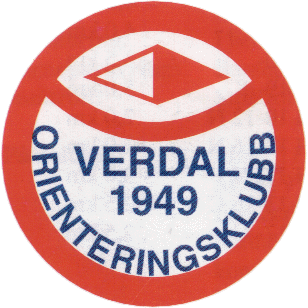 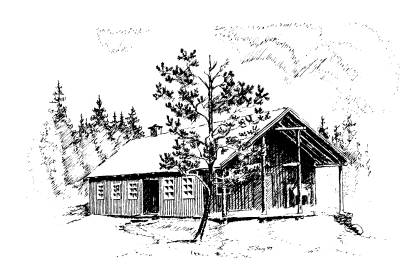 ÅrsmøteBlommen, onsdag 16.februar 2022 kl 19:00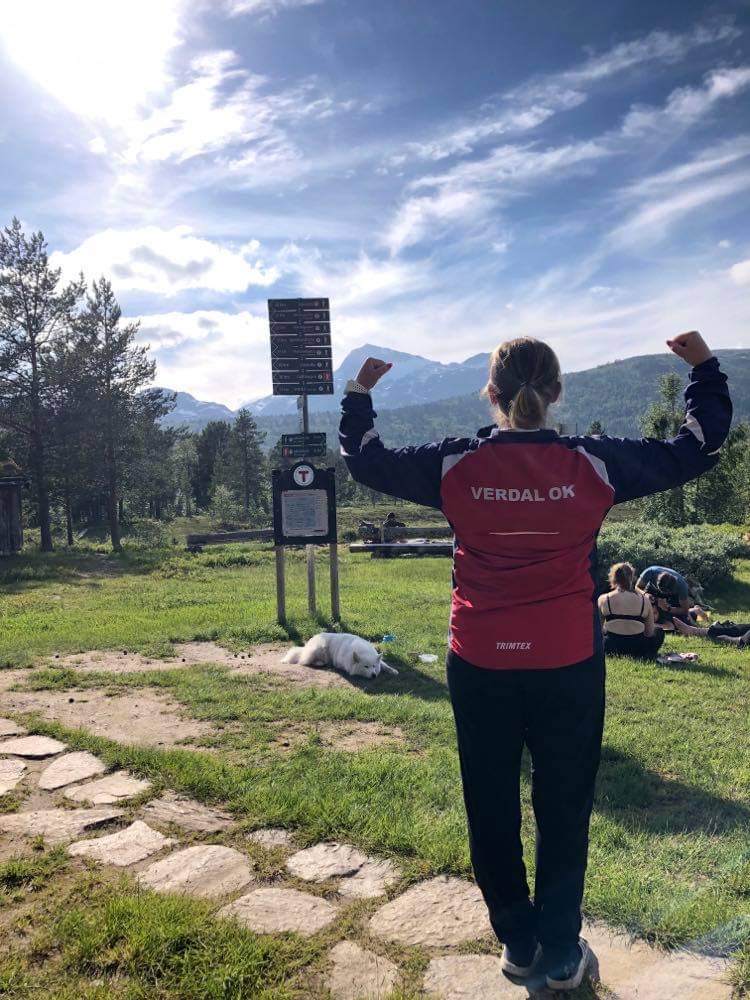 SakslisteÅrsmeldingerRegnskapBudsjett					Blommen 16.02.2021Årsmøte Verdal OrienteringsklubbSakslisteÅpningGodkjenning av stemmeberettigedeValg av dirigent, referent og to personer til å godkjenne protokollen.Godkjenning av innkalling og saksliste.Årsmeldinger 2021StyretSportslig KomitèTur-O komitèKart komitèMedie komitèSkihytte komitèLøypegruppaInnkomne forslag: Ingen innkomne sakerRegnskap og revisjonsrapport 2021Årsmelding ØkonomiDisponering av overskudd.Kontingent Klubbens organisasjonBudsjett 2022Handlingsplan 2022ValgAvslutningÅrsmelding fra styret 2021.Styret i Verdal O-klubb har i 2021 bestått av:Leder: 			Lars GrindbergNestleder/sekretær: 	Nina Stensland MelbyeKasserer: 		Karl Arne MelbyeSportslig leder: 		Jon Marius Vaag IversenTur-o leder: 		Lars Børre HallemKart leder: 		Per GrandeSkihytte leder:		Kjell LundsaunetMedia leder:		Anne Berit Ydse LarsenAndre funksjoner:Materialforvalter: 	Magnhild KvaalStyret har siden forrige årsmøte hatt tre styremøter, samt e-post korrespondanse mellom styremøtene. Siste styremøte før årsmøte var torsdag den 20. januar 2022. Ingen større saker er behandlet i 2021.Diverse søknader om økonomisk støtteBarne- og ungdomsmidlerVO-midlerTur-o midlerDriftstilskudd fra kommunenMomskompensasjon Verdal O-klubb har fortsatt en solid og sunn økonomi. Til tross for at nesten hele 2021 har vært sterkt preget av corona restriksjoner, går vi med overskudd både i drift av o-klubben og drift av skihytta. Styret foreslår å benytte årets overskudd til oppgradering og vedlikehold av utearealet på Skihytta, samt styrke o-klubbens egenkapital.Året 2021 starter mye som det forrige året sluttet, med mange restriksjoner å forholde seg tilMed sportslig i spissen legger klubben likevel godt til rette for aktivitet på våren.Gradvis åpnes verden mer opp og vi nærmer oss i løpet av sesongen en mer normal o-tilværelse.Året har hatt flere sportslige høydepunkter, men mange gode prestasjoner av gutter og jenter, unge og voksne. Høyest troner Martin sin utrolige sesong, med medaljer fra både nasjonale og internasjonale mesterskapStyret vil takke alle som det siste året har bidratt til at Verdal O-klubb er en klubb i framgang og med stor o-aktivitet gjennom hele 2021 selv med corona restriksjonene.Verdal, den 2. februar 2022.For styretLars GrindbergLederÅrsmelding fra sportslig komite 2021Sportslig komite har bestått Arne Okkenhaug, Tor Ove Hallem, Gunhild Bredesen, Hans Kristian Musum, Ingrid Tanem, Ann Sissel Vehus, Ragnhild Baglo og Jon Marius Iversen (leder)Sportslig komite har hatt 6 møter i 2020/2021. To av disse møtene har foregått digitalt. Leder har deltatt på styremøtene i VOK. Sportslig komite har deltatt på planleggingsmøte for årets Bygdakamp, planleggingsmøte for Verdalssamlinga og planleggingsmøter med kretsen. Ansvarlige trenere har også hatt møter og samtaler digitalt for å sikre et godt sportslig opplegg for våre løpere. Sportslig leder har i tillegg deltatt i årsmøter og på de arenaer han har vært valgt inn i av årsmøtet i fjor. Oppsummering2021 ble også preget av restriksjoner som følge av pandemi. Vi har likevel fått til et ganske aktivt år. Vi har hatt halvparten av deltakerne på flere TA-sprinter og det er stort oppmøte på o-karusellen. Det var et rekordhøyt antall som klarte deltakerkravet for o-karusellen i år, 50 personer.  Det var en del restriksjoner, særlig for personer over 20 år i begynnelsen av sesongen, men aktiviteten for ungdommene ble opprettholdt bra og vi har samlet sett hatt et høyt aktivitetsnivå også i år.Tio-milaTio-mila ble også i år avlystRåtass I år fikk vi gjennomført et tradisjonelt råtassopplegg. Ingrid Tanem hadde hovedansvar for gjennomføring av råtassopplegget og mellom 10 og 15 unger deltok på råtasstreningene på mandagene. Ungdommene i klubben ble engasjert som trenere. Råtassbrosjyren ble spredt digitalt og vi opplevde stor interesse. Vi startet med to kvelder på ørin og fortsatte deretter i Blommen. Vi hadde også i år to kvelder med foreldrekurs. Gunhild Bredesen hadde det ansvaret og detvar 7 foreldre som deltok. Avslutninga før ferien ble gjennomført i Blommen sammen med ungdomsgruppa. Her ble det morsomme aktiviteter og pølsegrilling. 10 råtasser fikk sesongpremie (6 treninger og fire o-karuseller) og 5 unger fikk råtass-ekspertpremie (6 treninger, 3 o-karuseller og 3 kretsløp). Klubbleir og råtassleirVi hadde ikke tradisjonell klubbleir med overnatting dette året, men var arrangør for kretsens råtassleir. Dette var en dagsamling med over 60 deltakere!ArrangørseminarSportslig komite gjennomførte et arrangørseminar i mars for løpsledere og løypeleggere. Her ble det også gitt kort innføring i løypelegging i purple pen. O-tekniske treningerVi har i år hatt ei stor treningsgruppe, men delt denne inn i litt mindre aldersgrupper på treningene. Gruppa bestod av ungdommer fra 11 år og oppover.  Vi har hatt alt fra 15 til over 30 ungdommer på treningene i år. Flere av utøverne har hatt et svært godt treningsoppmøte.  De mer voksne løperne glimrer med sitt fravær, og vi vil oppfordre til å møte på trening neste år. Det er både trivelig og givende, og trening som er tiltenkt både ungdommer og voksne. Etter hvert som det ble tillatt å samles mer, hadde vi noen treninger med lagbyggingsaktiviteter. I perioder der koronarestriksjonene har tillatt det, har vi hatt innetrening i gymsalen ved Vuku skole. Sosial og artig treningsgjeng som trener hardt. Alder fra 9 år til 20. I løpet av vinter/våren hadde vi også en del intervalltreninger på Ørin eller langs strandpromenaden. TreningsløpVi har hatt ni treningsløp i år inkludert et nattløp på høsten hvor vi inviterte Frol. Verdal ble invitert til Frol sitt nattløp uka etter. På treningsløpene hadde vi hhv. 32, 54, 67, 50, 69, 32, 41, 13 og 25 deltakere. O-karusellI år hadde vi totalt sju løp i karusellen. 4 på våren og 3 på høsten. For å få deltakerpremie var kravet å være med på 5 av 7 løp. På noen av løpene ble postene stående i skogen i flere dager etter løpet. Deltakelsen var rekordhøy, og i år fikk 50 løpere deltakerpremie. Over halvparten av disse var under 17 år. O-karusellen er et viktig arrangement for inkludering og trygging av nye i o-miljøet. O-karusell 7 i Forbregd Lein ble gjennomført i forbindelse med verdens orienteringsdag. Her ble det blant annet arrangert en o-labyrint. BygdakampenBygdakampen i vår ble avlyst, mens det ble arrangert 3 løp i høst. Vi gjennomførte den siste bygdakampen fra Leksdal skistadion med 108 deltakere inkludert arrangører. Deltagelse på samlingerVi hadde ansvar for kretsens råtassamling i år. Denne hadde over 60 deltakere og en svært høy andel fra Verdal OK. Vi har deltatt på gjennomføringa av Verdalssamlinga i høst med ansvar for langtur på søndagen. Sigrid V. Skjerve har vært leder for trenerne under O-landsleiren i år.Det har vært litt kretslagsaktivitet og vi har hatt bra med deltakere på treninger. Vi arrangerte ei sprintsamlingshelg før HL/OLL for kretsen. Det ble gjennomført ungdomssamling på Skallstuggu etter natt KM. 12 deltakere deltok fra VOK på ungdomssamling i juni. Martin Vehus Skjerve ble tatt ut på juniorlandslaget i 2021 og deltok på samlinger der. I tillegg deltok Aleksander Tanem Iversen på åpen samling med landslaget i Sandnes og i Trondheim. På sprintsamlinga i Trondheim deltok også Filip Mitchell Iversen. KlubbturDen planlagte klubbturen til Østersund ble avlyst. Vi arrangerte klubbtur til Midt Norsk mesterskap på Kvikne. Her hadde vi med mer enn 60 deltakere. En stor delegasjon dro også på Sommerløpene i Nord-Østerdal for å løpe tre-dagers der. KretsløpI år arrangerte vi finalen i TA-sprint 3 på Ørmelen. Løpet hadde 62 fullførte deltakere.   Vi har hatt mange deltakere på TA-sprint i år, 32 ulike deltakere i 2021. Det er en liten nedgang fra tidligere. Antallet var 39 ulike løpere i 2020. Antallet i 2019 var 41 og 18 i 2018. Det er veldig fint at vi fortsetter å ha mange deltakere på disse løpene. Verdal 2-dagers ble arrangert i Marka. 19-20. Juni. Vi hadde 101 fullførte deltakere den første dagen og 94 på dag 2.  I august arrangerte vi KM langdistanse i Koamarka, med 128 fullførte deltakere.   NM, hovedløp, o-idol og Norgescup9 ungdommer (Fredrikke Baglo Bjørkeng, Aleksander Tanem Iversen, Adam Hvesser, Torstein Gjedrem Lund, Filip Mitchell Iversen og Anne Eline Vehus Skjerve, Hanna Skjerve, Ludvik Laksholm Grindberg og Noa Høydal) deltok på årets HL/OLL på Frol. I tillegg hadde vi en fin gjeng 13 åringer som fikk være hjelpere under leiren. Martin Vehus Skjerve deltok på NM sprint, NM knock-outsprint, NM langdistanse, NM natt og mellomdistanse.  På sprinten ble det NM-sølv, mens det ble bronse på NM knock-out. Det ble gull på langdistanse og mellomdistanse. På NM juniorstafett deltok Martin Vehus Skjerve, Fredrik Vehus Skjerve og Aleksander Tanem Iversen. Mathea og Fredrikke Baglo Bjørkeng deltok også på NM junior stafett, men ikke på et rent klubblag. Martin og Fredrik Vehus Skjerve og Mathea Baglo Bjørkeng deltok på Norgescupløp. Martin vant norgescupen sammenlagt for klassen H17-18. I O-idol hadde vi deltakelse fra Fredrikke Baglo Bjørkeng og Aleksander Tanem Iversen.Internasjonale løpMartin Vehus Skjerve ble tatt ut til ungdoms-EM i Litauen. Dette resulterte i en fjerdeplass og en bronse individuelt, i tillegg til at Martin løp Norge inn til gull på siste etappe på stafetten. Sesongavslutning og premieutdelingDet ble arrangert sesongavslutning og premieutdeling i samarbeid med tur-O-komiteen på Soltun i Volhaugen 20. oktober. Omtrent 70 personer deltok.KursKompetansehelga ble i år gjennomført digitalt. Vi hadde fem deltakere: Jon Marius Vaag Iversen, Guro Laksholm Grindberg, Arne Espen Dillan, Birgitte Skjørholm Dillan og Margrete Skjerve. Flere ungdommer deltok på karttegningskurs for skolegårdskart i oktober. Inne/vintertreningVi starta opp med innetrening på tirsdager i gymsalen i Vuku etter høstferien, med godt oppmøte fra første trening. Treningene fortsatte til det ble innstramminger i smittevernreglene i desember. SøndagslangturSist på oktober starta vi med søndagslangturer, rolig løping i 60-75 minutt, tilpasset alle aldre og nivå. De fleste turene har vært på Volhaugen. Oppmøtet har vært veldig bra, stort sett mellom 10 og 20 stk hver gang.Resultatoversikt 2021KM langdistanse                                               	KM mellomdistanseD13-14 sølv  	Mia Stensland Melbye      	D15-16 gull  Fredrikke Baglo BjørkengD15-16 gull   	Fredrikke Baglo Bjørkeng 	D17-      gull Mathea Baglo Bjørkeng  	D55- 	bronse Gunhild Bredesen               	H15-16 gull  Filip Mitchell IversenH13-14 gull   	Sivert Gudding Barli                       	   sølv Aleksander Tanem IversenH15-16 gull   	Filip Mitchell Iversen         	H17-	sølv  Fredrik Vehus Skjerve   	bronse Aleksander Tanem Iversen  	H40-	gull   Kurt Ove MelbyeH19-20 gull       Fredrik Vehus Skjerve        	H70-	gull  Karl Arne MelbyeH45- 	gull       Kurt Ove Melbye                             	sølv John KvaalH55- 	sølv      Vidar Skjerve        	bronse Einar Lund                             	KM sprintH65- 	gull   	Karl Arne Melbye                	D13-14 sølv Emilie Nubdal Frøseth        	sølv   	John Kvaal                             	         	bronse Hanna Skjerve                                                                               	D15-16 gull Fredrikke Baglo BjørkengKM natt                                                               	D17- 	gull Mathea Baglo BjørkengH15-16 bronse Aleksander Tanem Iversen  	H13-14 sølv Matias Skjørholm DillanH17-20 gull Fredrik Vehus Skjerve              	          	bronse Adam HvesserH50- 	sølv Vidar Skjerve                              	H15-16 gull Filip Mitchell Iversen                                                                               	         	sølv Aleksander Tanem Iversen                                                                               	H17- 	sølv Fredrik Vehus Skjerve                                                                               	H50- 	sølv Vidar SkjerveKM stafett Ikke arrangertMNM sprint                                                       	MNM langdistanseD13-14 bronse Mia Stensland Melbye      	D13-14 gull  	Mia Stensland MelbyeH50- 	sølv      Anton Bjartnes                     	H35- 	bronse Anton BjartnesH60- 	gull   	Arne Okkenhaug                  	H60      bronse Arne OkkenhaugMNM stafett Ikke arrangertHovedløpet  sprint                                           	Hovedløpet langH14	37   	Adam Hvesser                           	D14	38   	Hanna Skjerve        	delt.   Noa Høydal                                	D15	30   	Anne Eline Vehus SkjerveH15	 9    	Filip Mitchell Iversen               	D15	22   	Fredrikke Baglo BjørkengH16	14   	Aleksander Tanem Iversen    	H14	26   	Noa Høydal        	38   	Torstein Gjedrem Lund           	H15	21   	Filip Mitchell IversenD14	41   	Hanna Skjerve                           	H16	11   	Aleksander Tanem IversenD15	32   	Anne Eline Vehus SkjerveD16	18   	Fredrikke Baglo BjørkengNM  sprint                                                          	NM  knockoutsprintH17-18 bronse Martin Vehus Skjerve        	H17-18 sølv Martin Vehus SkjerveNM  mellomdistanse                                       	NM  langdistanseH17-18 gull      Martin Vehus Skjerve        	H17-18 gull  Martin Vehus SkjerveNM jr stafett                                                      	NM nattH17-20   12      Fredrik Vehus Skjerve            H17-18  11   Martin Vehus Skjerve                      	Aleksander Tanem Iversen                    	    Martin Vehus SkjerveUngdoms-EM (EYOC)                                      	NorgescupenLangdistanse                                                      	D17-18      	77   	Mathea Baglo BjørkengH17-18  bronse Martin Vehus Skjerve       	H17-18      	 1    	Martin Vehus SkjerveSprint                                                                   	H19-20      	23   	Fredrik Vehus SkjerveH17-18 	4       Martin Vehus SkjerveStafett H17-18  gull       Martin Vehus SkjervePrestasjonspokaler-16  	Filip Mitchell Iversen                           	17-             	Martin Vehus Skjerve  	 Aleksander Tanem IversenÅrsmelding Turorientering, 2021Tur-O komiteen har bestått av John Kvaal, Dagfinn Enes, Otto Brustad og Lars Børre Hallem(leder).Det første møtet ble holdt på Stiklestad, hvor også Kari Melbye deltok. I samme møte bestemte vi områder får turorienteringen 2021. Vi har videre hatt 4 møter, hvorav siste møte var et oppsummeringsmøte, samt litt om neste års turorientering. Turorienteringen ble også i år godt mottatt av befolkningen. Vi hadde deltakere fra Drammen i sør til Steinkjer. Flere av deltagerne har kontaktet oss etter å ha funnet Verdal OK’s turorientering på «turorientering.no», og tatt noen poster på gjennomreise.427 stk vet vi deltok, men kanskje har det vært med flere uten kontrollkort. Vi er svært glade for at alle poster har fått hengt i fred og vi har ikke hatt problemer i de områder vi har benyttet. Det er fortsatt mange som har denne formen for trim, trivsel og trening som en «må-ting» i løpet av sommeren og vi lover nye, fine områder neste år. Turorienteringskomiteen v/ Lars Børre HallemÅrsmelding Kartkomitèen 2021Kartkomiteen har bestått av Per Grande som leder, Anton Bjartnes og Asbjørn Frøseth.Vi har ikke hatt fysiske møter i løpet av året, men telefonsamtaler og mye mailkorrespondanse. Aktivitet i 2021:Printing av kart: Vi printer ut kart til alle arrangement i regi av VOK. Koamarka: Vi har i samarbeid med Inderøy IL utgitt kartet Koamarka. Kartet dekker hele området fra Røra til Leklemsvatnet avgrenset av Røflovegen i nord og E6 i sør. Området ble brukt mye på 70-80 tallet, men i de siste åra har det ligget i dvale frem til at turkartet synliggjorde det flotte området igjen. Vi hadde et møte med Inderøy IL våren 2019 og ble enige om at Verdal OK skulle lage kostnadsoverslag og at Inderøy IL søker om spillemidler til kartet. Kartet er nå ferdigstilt og godkjent. Verdal OK har forskuttert betaling av kartet og får tilbakebetalt deler av beløpet straks Inderøy IL får spillemidlene utbetalt. Marka: Marka ble ferdigstilt i 2021. Vi fikk avslag på søknad om spillemidler, men har sendt inn ny søknad for 2022. Vi står nå som nummer 7 på kommunens prioriteringsliste.Verdal ok har søkt om å få delta i skolekartprosjektet som Norges orienteringsforbund gjennomfører. Dette prosjektet har flere mål blant annet:Tegne nye og oppdatere gamle skolegårdskart.Øke rekrutteringen til o-sporten.Prøve å øke interessen for karttegning blant ungdom. Det gis støtte fra Sparebankstiftelsen DNB til disse prosjektene og denne støtten skal i hovedsak gå til «lønn» for yngre karttegnere.Verdal ok har fått tilsagn om tilskudd og det er gjennomført kurs. Kartene er ikke produsert og midler vil bli utbetalt i 2022 når kartene er ferdigstilt. Kartene legges ut på http://www.skoleorientering.no/ og kan benyttes gratis av alle. Samarbeidsavtale med naboklubber vedrørende utveksling av kart og kartfiler fungerer fortsatt. Frol har hatt noen treninger på våre kart, o-kretsen benytter også karta ved anledning. Følgende kart har gjennomgått mindre revisjoner i løpet av 2021: Stiklestad, Blommen, Verdalsøra og Volhaugen.NM 2024: I høst ble det vedtatt at arena for NM-2024 flyttes fra Tromsdalen til Volhaugen. Dette fører til en justering for kartplanene de kommende årene. For NM-arrangementet vil vi benytte hele Volhaugen øst for Leklemsvatnet. Dette terrenget har bare delvis blitt brukt de siste årene og den østligste delen har ikke vært i aktiv bruk på 20-30 år. Vi får nå muligheten til å ferdigstille et komplett kart for hele Volhaugen. Det sperrede området inkluderer ikke skihytteområdet slik at det ikke vil påvirke aktiv bruk av skihytta til trening og samlinger de kommende årene. Etter et møte med Verdal kommune (Frode Strand) fikk vi også avklart at vi kan få spillemiddelstøtte for å lage et treningskart til NM 2024. Dette kartet vil bli deler av Hoåsknoppen. Samlet sett vil derfor følgende kart bli ferdigstilt til NM 2024:Volhaugen: Ca 32km2og Hoåsknoppen: Ca 8km2Kartfadder-ordning:Vi har egentlig kartfaddere på alle kartene våre. Det var tenkt at fadderne skulle prøve å ha oversikt over endringer i terrenget på de kartene de er satt opp på, og revidere/melde fra om behov for revidering til kartkomiteen. I praksis fungerer det slik at kartene revideres i forbindelse med arrangement. I tillegg kommer noen av de mest aktive løypeleggerne med innspill på revideringer.Kartkomiteen v/Per GrandeÅRSMELDING 2021 
Medie-komitéenMedie-komiteen 2021 har bestått av Guro Laksholm Grindberg, Margrete Skjerve og Anne Berit Ydse Larsen (leder). Medie-komitéen har hatt ulike møter i løpet av året. I begynnelsen av sesongen hadde vi et planleggingsmøte i Teams og et par uformelle møter i sammenheng med arrangement. Mye av korrespondansen mellom oss i medie-komiteen har foregått digitalt. I november hadde vi et siste fysisk møte for å planlegge ferdigstilling av Meldeposten 2021. Leder har også deltatt på styremøtene i VOK. Medie-komitéen har også i 2021 informert medlemmer og andre interesserte om Verdal Orienteringsklubb sine aktiviteter via sosiale medier, dvs. på Facebook og via Instagram. Både informasjon i forkant av egne arrangement og dokumentasjon i etterkant av egne og andres arrangement våre medlemmer har deltatt på. Det har i 2021 igjen vært flere felles møtepunkt, slik at det har vært mulig å dokumentere mer gjennom bilder og lignende. Det er et mål å få Verdal OK sine aktiviteter omtalt i lokale medier. Fra medie-komitéen selv ble det i juni 2021 sendt inn en artikkel som omhandlet Råtass-leiren Verdal OK arrangerte i Blommen den 5. juni. Denne artikkelen kom på trykk i avisa Innherred uka etter leiren, og her fikk vi vist fram at det er bra rekruttering til orienteringssporten. I tillegg har det vært sendt inn bilder til orientering.no fra Verdal 2-dagers i Leksdal. Vi sendte også inn en sak fra Midtnorsk mesterskap på Kvikne, men dette kom dessverre ikke på trykk. Hovedoppgaven til medie-komitéen er å lage Meldeposten, klubbavisa som kommer ut til alle medlemmer før jul. Til sammen fikk vi tilsendt 12 tekster sammen med fine bilder. Sammen med det vi produserte selv så ble Meldeposten 2021 på 48 sider. Meldeposten er også blitt sendt til Nasjonalbiblioteket for arkivering , både i trykt og digital utgave. Takk til alle som har sendt oss bilder og tekstinnlegg i løpet av sesongen, både til sosiale medier og til Meldeposten! På vegne av medie-komitéen 2021, Anne Berit Ydse LarsenÅrsberetning skihyttekomitéen 2021Styret har bestått av:Gerd Karin Grønn Odd Einar YdseJan Inge Østerås Jon VenåsKari Venås Eli KristoffersenKjell LundsaunetSesongen på skihytta er fra første helga i januar til siste helg før palmehelga, samt fra månedsskiftet september/oktober til første helg i advent.Smittevernrestriksjoner gjorde at måtte stenge skihytta hele vintersesongen, vi kunne igjen åpne fra søndag 19 september. Jevnt bra besøk, Skihytta har oppnådd en alder som tilsier at vi må påregne litt vedlikehold og reparasjoner fra tid til annen. Det ble avdekket vannlekkasje ved pipa som er over peisen. Peisen har ikke vært i bruk på grunn av manglende trekk. Derfor ble det besluttet å rive pipa over taket, mens peisen innvendig får stå.Vannlekkasjen medførte at bærende deler i hjørnet var skadet. Dette er nå utbedret. På utsiden er utepeisen fjernet, det er lagt nytt terassegulv, samt laget en liten levegg. Dette ble en lun sitteplass hvis været ikke er helt topp, det kan jo inntreffe.Det ble også avdekket svikt i bærende tredragere under hyttegulvet. Disse er nå byttet ut med nye kraftigere dragere i impregnert materiale. Så nå står hytta stødig, og gulvet ble litt flatere. Vi har, etter en del ventetid, fått levert skigard til bruk rundt hytta. Det satt opp noen meter, Den vil bli fullført til sommeren. Vi ser fram til det, både med tanke på å holde sauene borte fra hytta, men også for at vi tror det vil være positivt for hele området.Gapahuk på Marsteinsvola. Det ble lansert en ide om gapahuk på Marsteinsvola.Geir Kolstad kostet materialer, Verdal orienteringsklubb søkte grunneier (statskog) og Verdal kommune om tillatelse til dette. Det ble innvilget ganske raskt. To byggfagelever brukte prosjektet som praksis. Gapahuken ble bygd som element, og kjørt opp på Marsteinsvola på vårsnøen med skuter. Og montert der. Veldig godt prosjekt til nytte og glede for brukere av Volhaugen.Tilbudet på skihytta og Volhaugen er helt avhengig av støttespillere som bidrar både sommer og vinter. Vi takker alle som bidrar, enten ved å støtte økonomisk, være vertskap eller annet dugnadsarbeid.Skihyttekomiteen/ Kjell LundsaunetÅrsberetning løypekomiteen 2021Løypekomiteen har bestått av:Asbjørn Frøseth, Svein Inge Ydse, Jan Erik Grønn, Karl Arne Melbye og Kjell Lundsaunet.Løypekomiteen har ansvar for å preparere skispor, vedlikeholde og utvikle løypetraseene. Drifte og vedlikeholde tråkkemaskin.Tråkkemaskina er ettersett og vedlikeholdt. Det vil alltid være litt som må utbedres og repareres etter endt sesong, men vi har hittil unngått de store utgiftene.Vintersesongen går med til å preparere skispor i løypenettet på Volhaugen. Hovedfokuset er å preparere til hver helg. Vi kjører imidlertid også stort sett en tur midt i uka, alt etter vær og føreforhold.Myndighetenes smitteverntiltak gjorde at vi måtte holde skihytta stengt hele vinteren, men vi fortsatte å holde løypene vedlike. Dette ble svært godt mottatt av brukere på Volhaugen. Det ble lagt ut en oppfordring til å støtte løypekjøringa på face book, noe som førte til et godt bidrag til driften av maskina.Vil til slutt takke alle, både private og bedrifter som støtter driften av tråkkemaskina økonomisk og med diesel.For løypekomiteen Kjell LundsaunetÅrsmelding Økonomi 2021.Økonomikomiteen har i 2021 bestått av Karl Arne Melbye.Og jeg har også siste år fått god hjelp av Ole Morten Frøseth, spesielt i forbindelse med medlemsregistrering og fakturering av medlemskontingent, samt fakturering av klær.Regnskap:Regnskapet er oppgjort med et overskudd på 			kr 39 068,27Resultatet består av: VOK overskudd		kr 10 387,81			Skihytta overskudd 		kr 28 680,46Sportslig Komite.Regnskapet viser at vi har hatt stor sportslig aktivitet lokalt, med inntekter på klubbløp og kretsløp omtrent som budsjettert. Utgiftene til reising (klubbturer) ble lavere enn budsjett, på grunn av pandemien.Aktiviteten har også gitt gode økonomiske uttellinger:Bl.a kan jeg nevne kto.nr 3440, hvor vi fikk kr 10 000 i støtte fra Equinor. (resterende kr 15 000 på samme konto er covid19 støtte).Konto 3452 har vi totalt mottatt kr 62 557 (LAM-midler kr 38 557 og aktivitetsmidler med bakgrunn i rapportering, som Verdens o-dag kr 3000, kurs kart og kompass kr 3000, akt.camp barn/ungd kr 5000, grønne turer kr 5000, paraO kr 8000.)I tillegg har jeg ført kr 10 000 som vi fikk fra AMFI (Amfelia og Oscar-prisen) på kto.nr 3980.Turorientering har solgt for kr 61 415, og hatt kr 19 858,11 i utgifter.Kartutgifter, kto.nr 4220: Her viser utskriften en utgift på kr 24 950. Det som ligger i det tallet er følgende: Vi har forskuddsbetalt kartet Koamarka for Inderøy IL, i påvente av spillemidler i år med kr 23 875. (totalt kr 148 875) Dette ble viderefakturert Inderøy IL den 31.12.Videre har vi betalt kr 149 950 for nytegning av kartet Marka.Skihytta har jo på grunn av den samme pandemien, hatt åpent bare i høstsesongen. Dette har medført betydelig mindre kiosksalg, kr 30 875. Men vi har likevel fått inn betydelig beløp i parkeringsavgift, kr 37 800.Kostnadene med rep/vedlikehold (kto.nr 6600) har vært høye, kr 51 000,12 (i dette ligger blant annet kr 27 200 til innkjøp av materialer til skigard og materialer til rep av gulvet, kr 12 576 og div andre materialer. Beløpet på kr 12 576, som nevnt tidligere har vi i etterkant fått kreditert fra Byggmakker, noe som er ført inn på kto nr 3481 sponsor skihytta).På samme konto har vi også ført inn kr 8 300 som vi hadde i utgift for å sette opp gapahuken på Marsteinsvola (kto.nr 4241) Dette ble sponset av Stiklestad Eiendom v/ Geir Kolstad.Skihytta mottok også minnegaver i forbindelse med Helge Gausens begravelse, på        kr 8 050.Utgifter til drift av tråkkemaskina beløp seg til kr 8 536,05 mens vi hadde inntekter på kr 21 050. (Der ligger 10000 i covid 19 tilskudd som var øremerket tråkkemaskina mens resten er innbetalinger fra brukere av skiløypene).Overskuddet av dette, kr 12 513,95 er overført til tråkkemaskinfondet.Medlemskontingent: VOK kr 30 400 og Skihytta kr 25 500Antall medlemmer VOK: 0-19 år 62. 20 år og eldre: 115.  Totalt 177 medlemmer.Antall medlemmer Skihytta: 105 medlemmer.Balanse: Sum eiendeler:							kr 1 577 967,68Bankinnskudd:							kr 1 318 647,58Beholdning av drakter er opptalt og beregnet verdi 		kr 73 273,00Beholdning av turkart er opptalt og beregnet verdi		kr   8 950,50Kundefordringer:					   	kr 150 055,00Leverandørgjeld:						kr   11 262,32 Driftsfond tråkkemaskin					kr 112 513,95Kartfond:							kr 325 050,00Verdal O-klubbs ungdomsfond:					kr   20 000,00Verdal 04.februar 2022 Karl Arne MelbyeSak 8. KontingentStyret foreslår at medlemskontingenten holdes uendret.Sak 9.	Klubbens organisasjonStyret har ingen forslag til endringer av klubbens organisasjon.Handlingsplan 2022Vi har nettopp gjort oss ferdige med nok et annerledes år preget av corona restriksjoner som medførte at vi måtte endre mange av våre planer I 2022 skal vi har fortsatt søkelyset på rekruttering og legge til rette for o-aktiviteter av forskjellige slag. Med bakgrunn i dette kan styret legge frem et budsjett for 2022 der vi skal forvalte VOKs solide økonomi til å skape økt o-aktivitet. Som tidligere år vil utfordringen fremover være å ivareta alle de nye o-løpere og deres foresatte, samtidig som det er en målsetting at det kommer nye råtasser og nye o-familier også i 2022. For å holde på gamle medlemmer, samtidig som vi legger til rette for økt rekruttering, er det viktig at alle kan delta i orientering med utgangspunkt i sitt nivå.Strategisk plan peker på utfordringen med å skaffe trenere med idrettsfaglig kompetanse. Med økt rekruttering stilles det større krav til de som skal tilrettelegge de o-tekniske treningene. Heldigvis finnes det solid treningskompetanse i sportslig komité, men vi trenger flere medlemmer med trenerkompetanse. For å få styrket trenerkompetansen i klubben er det en målsetting at minimum en person starter med trener1 kurs også i 2022. Turorientering står sterkt i Verdal, og antall solgte klippekort økte i 2021. Tur-o vil også i 2022 tilby turer som er godt tilrettelagt for folk i alle aldre, også funksjonshemmede, og vi har en målsetting om å selge flere klippekort enn fjoråret.Skihytta trenger stadig noe vedlikehold, og i 2022 vil arbeidet med å ferdigstille skigard rundt hytta vil bli satt opp. Dette skal erstatte strømgjerde som står der om sommeren. Dette vil forskjønne utearealet rundt skihytta. Skihytta har vært stengt i begynnelsen av 2022, og det er uvisst om den åpner denne vinteren. Dette er uheldig både for brukerne av Volhaugen og for VOK. Skihytta har over flere år bidratt med midler som har gått inn i driften av VOK, og er, når vi ser bort fra de store nasjonale arrangementene, den dugnadsaktiviteten som bidrar med mest midler inn i driften av o-klubben. Forhåpentligvis situasjonen normalisere seg ut over 2022, slik at vi igjen kan åpne skihytta for gjester. Tråkkemaskinen har vært i bruk noen år, og vi ser at løypetilbudet resulterer i at Volhaugen blir veldig mye benyttet, noe som også medfører økt besøk på skihytta. Driften av tråkkemaskinen skal dekkes av eksterne midler og ikke av egne midler. Frem til nå har vi lyktes med dette. Kostnadene med driften av tråkkemaskinen er i alle årene fra vi fikk tråkkemaskina på etterjulsvinteren i 2014 i sin helhet dekt opp av eksterne midler. 2022 skal ikke bli noe unntak fra dette. Samtidig har tråkkemaskina vært en vesentlig årsak til at skihytta går med et solid overskudd. Strategisk plan som ble vedtatt på forrige årsmøte skal bidra til å bevisstgjøre alle klubbens medlemmer på en del sentrale punkter. For oss som sitter i styre og komiteer er det viktig at vi tar i bruk strategisk plan når vi planlegger aktiviteter i o-klubben. Likestilling mellom kvinner og menn er noe som strategien sier at vi må være mer bevisst på. Det er en målsetting at vi har en god balanse mellom kjønnene i styre og komiteer, samt at flere kvinner blir representert i arrangementskomiteer. Det er avgjørende at vi har trenere av begge kjønn med trener- og idrettsfaglig kompetanse. Styret i 2021.